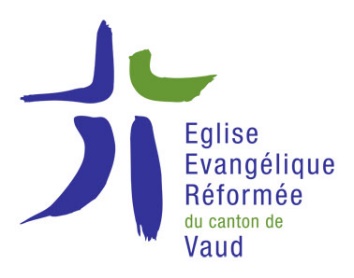 VENTE TERRE NOUVELLEMERCREDI 22 mars 2023 – 9h30-14h00Caves de CouvaloupRue de Couvaloup 10, MorgesDès 9h30 : 	Café/Thé, pâtisseries, stands variés11h00 : 		Mme Nicole Schneider évoquera les 100 ans de l’Eglise protestante en Angola12h00 : 		Repas (soupe, pain-fromage, pâtisseries)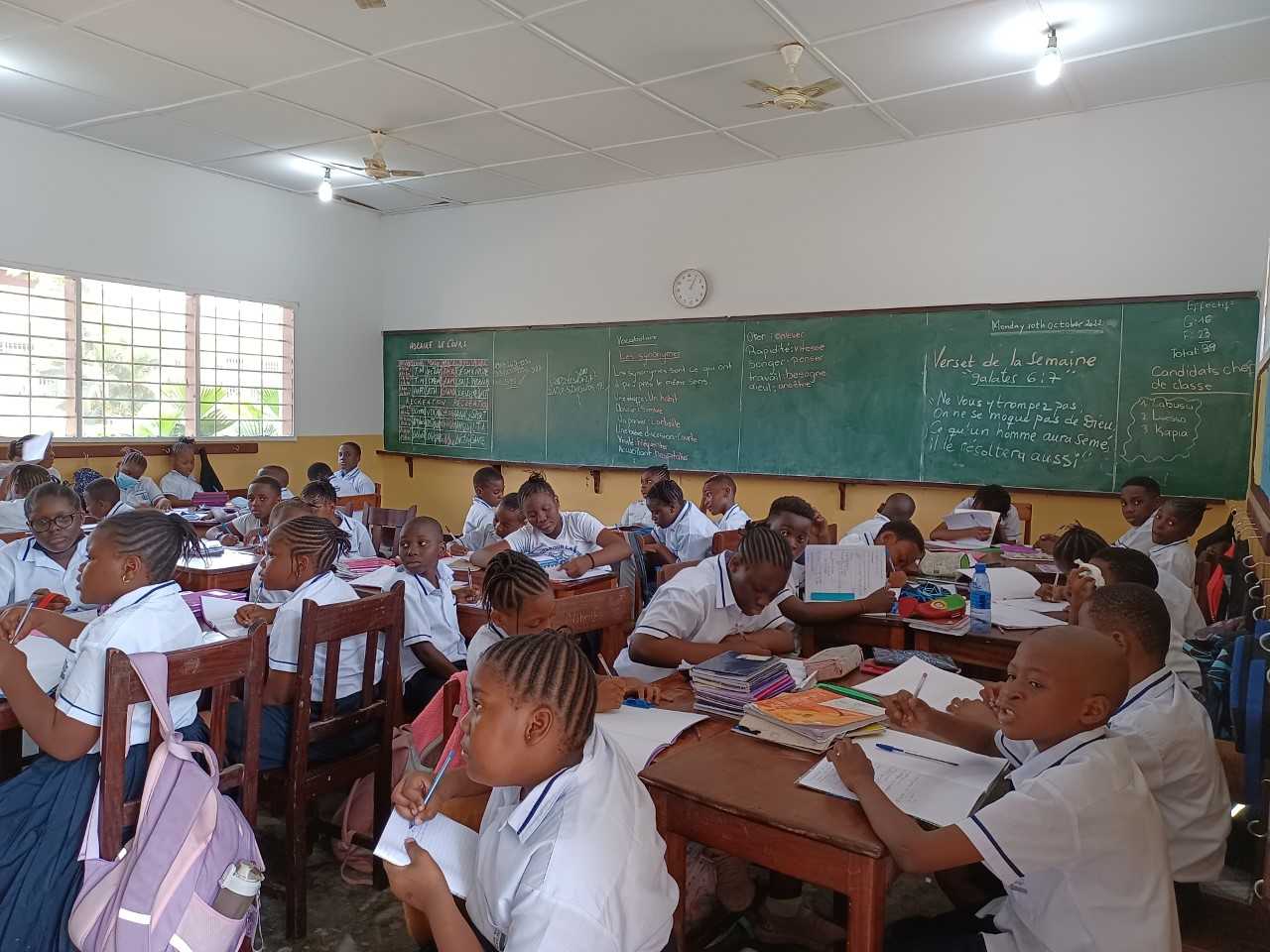 Ecole de Lisanga Kinshasa, crédit photo : DMAfin de soutenir des projets tels que l’école de Lisanga à Kinshasa, le produit de la vente sera intégralement versé aux deux œuvres d’entraide de l’Eglise Réformée : DM, Département Missionnaire et EPER Entraide Protestante Suisse.Renseignements : D. Staines, 079 307 33 72